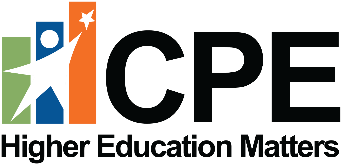 Budget Review Subcommittee Presentation: February 9, 2023Bucks for Brains 
The program has helped attract prominent faculty with established research agendas to Kentucky. Bucks for Brains funding is highly correlated with growth in endowment values and sponsored research. Since program inception, at the University of Kentucky and the University of Louisville combined:Annual giving has more than tripled;Value of endowment assets has more than doubled; andNumber of endowed chairs has more than tripled.Program GuidelinesThe Council adopted guidelines for the latest round of Bucks for Brains on June 17, 2022.Only new gifts and pledges (those received after November 15, 2021) may be used to meet the 1:1 match requirement. Program funds must be endowed, approved by the university’s governing board, and must support STEM+H research, as required in HB 1.At research institutions, 70% of program funds must be used for chairs, professorships, research scholars and infrastructure that directly support research of an endowed chair or professor. Up to 30% may be used for mission support or graduate fellowships.At comprehensive institutions, 50% of program funds must be used for chairs, professorships and infrastructure that directly support research of an endowed position. Up to 50% may be used for mission support or fellowships (undergraduate ad graduate).Institutions have not yet submitted requests for funds. The first request is expected this month.